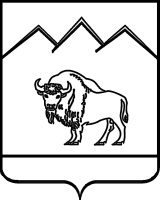 СОВЕТ БАГОВСКОГО СЕЛЬСКОГО ПОСЕЛЕНИЯМОСТОВСКОГО РАЙОНАР Е Ш Е Н И Е  От 08.12.2015                                                                                   № 43ст-ца БаговскаяОб установлении налога на имущество физических лицВ соответствии с Федеральным законом от 6 октября . №131-Ф3 «Об общих принципах организации местного самоуправления в Российской Федерации» и главой 32 Налогового кодекса Российской Федерации, Совет Баговского сельского поселения р е ш и л:1.Ввести на территории Баговского сельского поселения Мостовского района налог на имущество физических лиц.2. Объектом налогообложения признается расположенное в пределах Баговского сельского поселения следующее имущество:1) жилой дом;2) жилое помещение (квартира, комната);3) гараж, машино-место;4) единый недвижимый комплекс;5) объект незавершенного строительства;6) иные здание, строение, сооружение, помещение.3.Налоговые ставки устанавливаются в следующих размерах:24. Установить, что для граждан, имеющих в собственности имущество являющееся объектом налогообложения на территории Баговского сельского поселения, льготы, установленные в соответствии со статьей 407 Налогового кодекса Российской Федерации действуют в полном объеме.5. Признать утратившим силу решение Совета Баговского сельского поселения от 12 ноября 2014 года  № 09 «Об установлении налога на имущество физических лиц» 6. Контроль за выполнением настоящего решения возложить на комиссию по бюджету, финансам, налогам, и экономике (Толмачев).7. Настоящее Решение вступает в силу с 1 января 2016 года, но не ранее, чем по истечении одного месяца со дня его официального опубликования.Глава Баговскогосельского поселения                                                                          С.В.Высотков Суммарная инвентаризационная стоимость объектов налогообложения, умноженная на коэффициент-дефлятор (с учетом доли налогоплательщика в праве общей собственности на каждый из таких объектов) Ставка налогаДо 300 000 рублей включительно 0,1 % процента включительноСвыше 300 000 до 500 000 рублей включительно 0,3 % процента Свыше 500 000 рублей 0,5 % процента